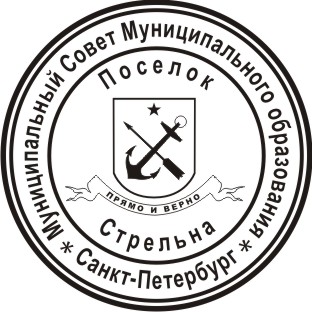 МУНИЦИПАЛЬНЫЙ СОВЕТМУНИЦИПАЛЬНОГО ОБРАЗОВАНИЯ ПОСЕЛОК СТРЕЛЬНАV СОЗЫВАРЕШЕНИЕ  от 11 апреля 2017 года                                                                     	                   № 20«Об утверждении  перечня  местных праздников, перечня мероприятий по сохранению и развитию местных традиций, перечня городских, международных, общепризнанных (традиционных) и общероссийских праздников и памятных дат, мероприятия, связанные с проведением которых, могут ежегодно финансироваться за счет средств местного бюджета  Муниципальном образовании поселок Стрельна»В соответствии с Федеральным законом от 06.10.2003 № 131-ФЗ «Об общих принципах организации местного самоуправления в Российской Федерации», Законом Санкт-Петербурга от 23.09.2009 № 420-79 «Об организации местного самоуправления в Санкт-Петербурге», Законом Санкт-Петербурга от 26.10.2005 № 555-78  «О праздниках   и памятных датах в Санкт-Петербурге», Уставом Муниципального образования поселок Стрельна и во исполнение вопросов местного значения  по организации  и проведению мероприятий, финансируемых за счет средств местного бюджета,  МУНИЦИПАЛЬНЫЙ СОВЕТРЕШИЛ:Утвердить перечень местных праздников, мероприятия связанные с проведением которых могут ежегодно финансироваться за счет средств местного бюджета в Муниципальном образовании поселок Стрельна, согласно приложению № 1 к настоящему Решению.Утвердить перечень мероприятий по сохранению и развитию местных традиций, проведение которых  может ежегодно финансироваться за счет средств местного бюджета  Муниципального образования поселок Стрельна, согласно приложению № 2 к настоящему Решению.Установить возможность финансирования за счет средств местного бюджета Муниципального образования поселок Стрельна мероприятий по участию в проведении городских, международных, общепризнанных (традиционных) и общероссийских праздников и памятных дат в соответствии с перечнем, установленным Законом Санкт-Петербурга от 26.10.2005 № 555-78  «О праздниках   и памятных датах в Санкт-Петербурге».Контроль за исполнением настоящего Решения возложить на Главу Муниципального образования поселок Стрельна Беленкова Валерия Николаевича.    Настоящее Решение вступает в силу со дня официального опубликования (обнародования).                                                                Глава Муниципального образования, исполняющий полномочияпредседателя Муниципального Совета			                        В.Н. БеленковПриложение № 1к Решению Муниципального Совета МО п. Стрельнаот  11.04.2017 №20              Переченьместных праздников, мероприятия связанные с проведением которых, могут ежегодно финансироваться за счет средств местного бюджета  Муниципального образования поселок СтрельнаПриложение № 2к Решению Муниципального Совета МО п. Стрельнаот  11.04.2017 №20Переченьмероприятий по сохранению и развитию местных традиций, проведение которых  может ежегодно финансироваться за счет средств местного бюджета  Муниципального образования поселок Стрельна№ п/пМестные праздникиДата1.День Стрельны (основан в 1500 году)(третья суббота августа)2.Масленичные гуляния в СтрельнеСуббота накануне Масленицы3.День Победы в Стрельне9 мая4.Новогодняя ночь в Стрельне31 декабря -1 января5.День Защитника Отечества в СтрельнеВ период с 20 по 24 февраля6.Международный женский день в СтрельнеВ период с 6 по 9 марта7.Праздник весны и труда в Стрельнес 28 апреля по 2 мая8.День семьи, любви и верности в СтрельнеС 6 по 8 июля9.День Знаний в Стрельне1 сентября№ п/пМероприятия по  сохранению и развитию местных традицийДата1.Поздравления юбиляров поселка Стрельна1 раз в квартал2.День общественной организации «Совет ветеранов поселка Стрельна»апрель3.День общественной организации «Жители блокадного Ленинграда поселка Стрельна»сентябрь4.День общественной организации «Малолетние узники фашистских концлагерей поселка Стрельна»апрель5День общественной организации инвалидов поселка Стрельнадекабрь6День общественной организации Дети войны поселка Стрельнаоктябрь